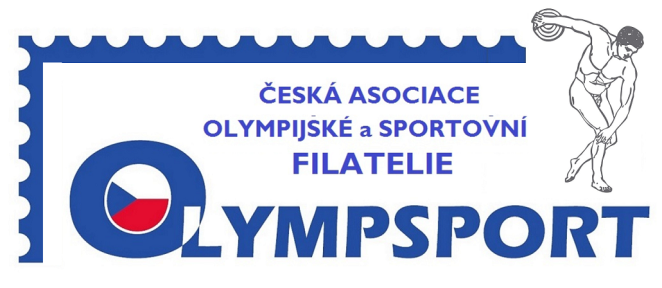 OLYMPSPORT - přihláškaPřihláška k odběru novinkové služby Appliction form for subsription of new realisesPředmětem novinkové služby jsou české poštovní materiály se sportovní a olympijskou tematikou, na kterých se v převážné míře podílí OLYMSPORT. Jedná se o ruční příležitostná razítka, strojová propagační razítka nebo otisky výplatních strojů (OVS). Razítko je většinou dodáváno na dopisnici nebo obálce s odpovídajícím motivem.Materiály jsou dodávány zpravidla dvakrát ročně v doporučených zásilkách, při celkové ceně nad 1000 Kč jako zásilky dobírkové. Kromě ceny jednotlivých materiálů je účtováno poštovné a balné. Úhrada se provádí nejpozději do 10 dnů po obdržení zásilky na bankovní účet společnosti.Podpisem potvrzujete, že s uvedenými podmínkami souhlasítePřihlášku je možno také vytisknout a poslat na e-mail olympsport@olymp-sport.cz nebo na adresu sekretáře: Ing.Václav Diviš,  Pavrovského 2558/14, 155 00 Praha 13.                  Příjmení a jménoSurname and nameČlenské č.MembershipnumberUlice  StreetČ.p. NumberPSČ Postal codeMěsto CityStát Countrye-mailTelefon  MobileDatum narozeníBirthdayČlen OS odOS Member sincePředmět mého sběrat.zájmuSubject of my collector's interestPředmět mého sběrat.zájmuSubject of my collector's interest PoznámkyCommentsDatumDatePodpisSignatureTématické vymezení     Thematic DefinitionPočet ks        pcsTématické vymezení         Thematic DefinitionPočet ks            pcsTématické vymezení     Thematic DefinitionPočet ks           pcsVše                                                                     AllPouze zimní OH                       Winter OG onlyPouze olymp.hry OH             Olympic Games onlyPouze fotbal                                  Soccer onlyPouze letní OH                Summer OG onlyPouze lední hokej                                 Ice hockey only